Children’s Social Care Interventions Guide Motivational Skills Empathy Positive regardCongruences (kindness) Respect Curiosity CompassionStructure to conversations Active Listening Affirmation / encourage Give them courgageNot heavy (create lightness) Summary Principles of Motivational Interviewing Roll with Resistance Express Empathy Avoid Argument Develop Discrepancy Support Self-efficiency / Responsibility Reflective conversations Positive re-framing (Panning for Gold) Positive challenge (High support, high challenge) Remember do not use labels Safe venting Positive affirmation Open questions – what, when, how and who, Columbo technique Overshooting Cognitive dissonance – Justification – over estimating Cognisitve Dissonance – Justification Cost benefit analysis Scoring Devils Advocate Mind the gap Connection before correction Karley Middleton Service Leader Stronger Futures Academy, Participation & Advocacy  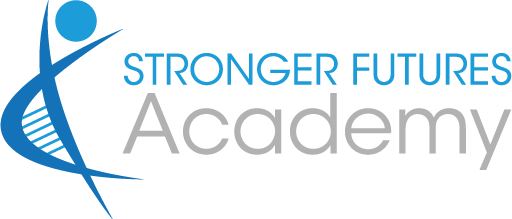 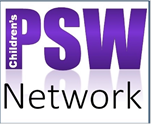 I’m the Portsmouth Research in Practice Link OfficerWhy are we involved?(Module 1)Family ProgrammeModules Parent AssessModules in Capacity to Care Aims – To explain why we are involved, an opportunity to support parents / carers to understand and contribute to their child/ren’s plan and to start to build a relationship that will support partnership working Purpose of Assessment Was requested?BackgroundWhy family are known to social services Family composition Assessment Meetings & Significant Dates Parental Engagement Any issues Any strengths Level of attendanceEngagement of other services Other Assessments Purpose of Assessment Was requested?Why are we concerned?Work Undertaken (previous reports/ observations) Ethical considerations Background information – history of children services involvement Engagement and presentation Parent’s understanding of the LA concerns(Cycle of change) Interventions to consider UP2U Family Practice Motivational Interviewing TechniquesGo through the referral received Gain consent to share Understand parent/carers communication / learning needs or learning stylesUse restorative principles to explore what is working well? Any challenges?Allowing parents to be a position ‘of being the expert in their own life’.Resilience Matrix Service Standards leaflet Complaints procedure Core SessionsA3.1 Managing overwhelming feelings and thoughtsA3.2 Introduction to Self-Talk A4.1 Colours do I matter?Positive Regards Panning for Gold Using affirmation Parent / Carer & Family history (Module 2)Family ProgrammeModules Parent AssessModules in Capacity to Care Aims – To gain a more detailed understanding of parental and family history and how this may have influenced their current lifestyle, parenting capacity and family functioning.Identify significant events that have had an impact for the family Identify the family’s values, identity and cultureIdentify positive and negative family/ friends supportsParental Functioning History RelationshipsEach parent Highlight any gapsPatterns of discrepancies Date, place of birth of parentsQuality of parental relationships Quality of attachments between the persons being assessed and their parentsParents early life Parents teenage yearsPositive memories Describe each child – personality, likes, dislikes, (pen picture) Describe relationships within the family, Any information from health, education etc.Childhood experiences Positive family relationships Attachment styleTrauma / abuse in their childhood Interventions to consider UP2U Family Practice Motivational Interviewing TechniquesChronology Genogram Gain an understanding of their childhood experiences Social Graces Cultragram Timeline of my life Parent/s profile Parents attachment Drawing Eco maps Working with parents with learning difficulties Distress Screening Tool (TIMOC)Tree of life (TIMOC)Do Parents understand and recognise their own emotions and those of others?Recognising emotions of self and othersA3.1 Managing overwhelming feelings and thoughtsA3.3 Recognising your emotions A3.9 Recognising how other people feel A4.7 Responding to how my child feelsRecognising Thinking and impact on feelings and behavioursA3.2 Introduction to Self-Talk A3.4 Thinking positively A3.10 Justifications Recognising and managing Specific EmotionsA3.5 Anger and Aggression A3.6 Managing Stressful Situations A3.7 GuiltA3.8 Shame A3.11 Paranoid Thinking A3.12 Managing Frustrations A3.13 Low Mood A3.14 Managing Anxiety A3.15 Maintaining the ChangeOvershooting OARS – Open Questions, Affirmation, Reflection, Summary  Parent / Carers’ understanding of the impact of the behaviour(Module 3, 5 & 6) Family ProgrammeModules Parent AssessModules in Capacity to Care Aim – To allow parents/carers an opportunity to explore and gain understanding of their behaviour and situation on their child/ren.Resilience factors Education Employment Health – Physical and mental health Drug and alcohol history Police and Court Involvement Childhood experiences / Experiences of being parented Positive family relationships Relationships with primary carersAttachments Current relationship & relationship history Key Issues Mental health Substance misuse Domestic abuse Trauma Neglect Injuries FinancesHousing Concerns re basic careInterventions to consider UP2U Family Practice Motivational Interviewing TechniquesPositive parenting behavioursIndividual harmful behaviours SMART planning Substance misuse screen toolDomestic abuse toolNeglect tool (The day in the life)Neglect Identification & Measurement Tool (NIMT) MARAC Distress Screening Tool (TIMOC)Continuing Bonds conversation (TIMOC) Safe space technique (TIMOC) Grief Work (TIMOC) Do parents understand the impact of their behaviour on children?Specific session that explore impactA4.4 Do my relationships affect my childrenA3.2 Introduction to Self-Talk A3.4 Thinking positivelyA3.7 GuiltA4.5 What colour am I with my childrenA4.6 Being a green parentA4.7 Responding to how my child feelsOther sessions that explore behaviours and consequences which can be focused around impact on childrenA3.3 Recognising your emotions A3.5 Anger and Aggression A3.6 Managing Stressful Situations A3.8 Shame A3.10 Justifications A3.11 Paranoid Thinking A3.12 Managing FrustrationA3.13 Low Mood A3.14 Managing Anxiety A3.15 Maintaining the Change A4.3 Healthy v Unhealthy RelationshipsSessions to support recognising and managing emotionsA3.5 Anger and Aggression A3.6 Managing Stressful Situations A3.7 GuiltA3.8 Shame A3.10 Justifications A3.11 Paranoid Thinking A3.12 Managing Frustrations A3.13 Low Mood A3.14 Managing Anxiety A3.15 Maintaining the ChangeColumbo technique Cost benefit analysis / decision scales Cognitive Dissonance Developing Discrepancies Direct work with children(Module 4) Family ProgrammeModules Parent AssessModules in Capacity to Care Aim – Form a relationship with the child/ren to optimise successful involvement Build a profile of the child/renClarify the child/ren’s understanding of children services involvement Obtain their views so these can be incorporated into their plan and shared Gain an understanding of the child/ren’s lived experience from their perspective and how these impact upon themBuild child/ren’s self-esteem and emotional resilience.  Profile of Child(ren)The voice of child(ren)Findings of direct work Any views the child has expressed about their parent Any observations The child’s experience of Parenting Observations of family time Strengths ConcernsChild & parent interaction Bond / attachment Interventions to consider UP2U Family Practice Motivational Interviewing TechniquesChild/ren’s likes / interests Developmental / communication needs Cultural heritage Genogram SociogramCultragram About Me Advocate SMART planning Identify key family/ community resources that the child/ren feels are positive Direct worksheets – Who am I? Culture & DiversityAll About Me ResourcesChild’s profile (pen picture) Emotion cardsWidgets Blank plan schedule of sessions with child/renEmotional Card Games Feelings Game House of Worries Magic Wands Child Exploitation Risk Assessment Framework (CERAF) Young People’s DASH BEARS Screening Tool (TIMOC) Sleep packs (TIMOC)Body Clock calculator (TIMOC) Tree of Life (TIMOC) Grief work (TIMOC) Relaxation – deep breathing and progressive muscle relaxation (TIMOC) Safe Space technique (TIMOC) Grounding technique (TIMOC) Managing Suicide and Self Harm with WRAP plan (TIMOC) A3 Recognising & Managing thoughts & feelings A3.1 Managing overwhelming feelings and thoughtsA3.2 Introduction to Self-Talk A3.2 Recognising your emotions A3.4 Thinking positively A3.5 Anger and Aggression A3.6 Managing Stressful Situations A3.7 GuiltA3.8 Shame A3.9 Recognising how other people feel A3.10 Justifications A3.11 Paranoid Thinking A3.12 Managing Frustrations A3.13 Low Mood A3.14 Managing Anxiety A3.15 Maintaining the Change A4 Making my Relationships HealthyA4.3 Health –v- Unhealthy RelationshipsA4.4 How my behaviours affect my children A4.5 What Colour am I with my children A4.7 Responding to how my child feels A4.8 Relationships with my Family A4.9 Relationships with my Friends A4.10 Relationships with ProfessionalsOARS – Open Questions, Affirmation, Reflection, Summary  Cycle of Change Columbo technique Parent/Carer capacity (part 1)(Module 5) Family ProgrammeModules Parent AssessModules in Capacity to Care Aim – Gain an understanding of parent/ carers’ capacity to meet the child/ren’s holistic needs and the quality of the relationships between caregiver and child.Evidence base summary – Parents ability to manage the child’s:Health Development HygieneEducation PlayRoutineDiet HomeFeelingsBehaviour Protection Brothers and sisters Public transport Pay monthly bills Observations of family time Strengths ConcernsChild & parent interaction Bond / attachment Interventions to consider UP2U Family Practice Motivational Interviewing TechniquesBasic care Health Ensuring safety Guidance and boundaries Graded profile to identify strengths and areas of changeIndependent skillsFood / nutrition Health / immunisations Disabilities or illness issuesSafety Care Graded profile toolUse Centile Charts What Kids Need (Cards, record chart)Day in the life of (Neglect tool) Safe Lives DASH risk checklistWhat parenting StyleA4.5 What Colour am I with my children A4.6 Being a Green parent A4.7 Responding to how my child feels OARS – Open Questions, Affirmation, Reflection, Summary  Devils advocateScaling on the need for change and confidence in making change Cycle of Change Parent /Carer capacity (part 2)(Module 6)Family ProgrammeModules Parent AssessModules in Capacity to Care Aim – Provide a balanced view on the capacity to meet the child/ren’s holistic needs Gain an understanding of the quality of the relationships between caregiver and the child/ren and their ability to adapt to the changing needs of the child/ren.  Basic NeedsObservations Emotional needs Safety and protection RelationshipsAspects of functioning: strengths and /or difficulties Dealing with stressDecision making Cognitive difficulties (Psychological report) Observations of family time Strengths ConcernsChild & parent interaction Bond / attachment Interventions to consider UP2U Family Practice Motivational Interviewing TechniquesEmotional warmth Stability Stimulation and education Attachment / quality of relationshipSibling relationshipsObservations of the child and parent interaction E-safety work 3 House toolStimulation and education Emotional warmth Home Inventory prompt list Childhood Development Checklist Distressing Screening toolBEARS Screening Tool (TIMOC) Body Clock calculator (TIMOC) Eating well advice (TIMOC) Healthy Food Choices and managing healthy weight (TIMOC)Cultural food/ comfort linked to continuing bonds (TIMOC) Attachment Style Adult RelationshipsA4.1 Colours – do I matter?A4.2 Colours – do you matter?A4.3 Health –v- Unhealthy RelationshipsParent and Child RelationshipA4.5 What Colour am I with my children A4.6 Being a Green parent A4.7 Responding to how my child feels Wider network / support / influence / friends / family A4.8 Relationships with my Family A4.9 Relationships with my Friends A4.10 Relationships with ProfessionalsA3.6 Managing Stressful Situations OARS – Open Questions, Affirmation, Reflection, Summary  Devils advocateScaling on the need for change and confidence in making change Cycle of Change Positive regardCost benefit analysis Analysis and Recommendations (Module 7)Family ProgrammeModules Parent AssessModules in Capacity to Care Aim –Critical and analysis overview of all the work undertaken with the family and information gathered Have changes been made and what is the next stepReview of the child/ren’s planSummary of FindingsRecommendations Overall Parenting Capacity Overall support Overall motivation to learn & changeWhen is support needed?Support Networks Who can support the parent? Positive family/ peer support networksProfessional networks views Parents capacity to care for all the children, short or long term Level of responsibility & insight into concerns (cycle of change) Risks, Protective Factors & Complicating factors Secure base (Attachment) Conclusion & Recommendations Consider the risk of potential harm to the childrenConsider timescales Consider further work needs to be undertaken Can the child safely live at home?Interventions to consider UP2U Family Practice Motivational Interviewing TechniquesParents relationships with other professionals Multi-agency opinion Cycle of Change Family Group Conference Capacity to Change Fast Feet Forward referral (TIMOC) Vulnerability & Resilience matrix Horwath and Marrison (2001) model for assessing change Restorative cicle Restorative meeting Wider network / support / influence / friends / family A4.8 Relationships with my Family A4.9 Relationships with my Friends A4.10 Relationships with ProfessionalsA3.6 Managing Stressful Situations OARS – Open Questions, Affirmation, Reflection, Summary  Cycle of Change SMART Parent/ Carers’ comments & views (Module 8) Family ProgrammeModules Parent AssessModules in Capacity to Care AimsAn opportunity to gain views from adults and children on what they think has changed, why, and what they need to sustain thisTo have feedback about their experience of the support providedInterventions to consider UP2U Family Practice Motivational Interviewing TechniquesParent Advocate Quotes OARS – Open Questions, Affirmation, Reflection, Summary  Positive regard 